- дистанционные образовательные технологии - образовательные технологии, реализуемые в основном с применением информационно-телекоммуникационных сетей при опосредованном (на расстоянии) взаимодействии обучающихся и педагогических работников;  - дистанционное обучение – реализация образовательных программ с применением электронного обучения, дистанционных образовательных технологий. 1.4. Дистанционное обучение в Школе обеспечивается применением совокупности образовательных технологий, позволяющих осуществить интерактивное взаимодействие участников образовательных отношений, независимо от места их нахождения, через электронные каналы доступа в сети Интернет. 1.5. Образовательные программы Школы реализуются в очной форме обучения. Дистанционное обучение может применяться в Школе частично, как дополнение к основной форме обучения, в целях обеспечения индивидуальных образовательных потребностей обучающихся и с учетом педагогической целесообразности в следующих случаях: - в случае освоения части образовательной программы с применением дистанционного обучения при реализации индивидуального учебного плана обучающегося; - в случае длительной болезни, реабилитационного периода обучающегося (при отсутствии медицинских противопоказаний); - в случае реализации адаптированной образовательной программы для обучающихся с ограниченными возможностями здоровья; - при реализации учебных планов дополнительных предпрофессиональных программ в части раздела «Консультации»; - при организации внеаудиторной домашней работы обучающихся; - при реализации отдельных мероприятий в рамках программы творческой и культурно-просветительской деятельности Школы. 1.6. Дистанционное обучение в Школе может осуществляться в отношении всего контингента обучающихся в отдельные периоды времени, когда проведение занятий в очной форме не представляется возможным по независящим от Школы причинам, а именно в следующих случаях: - временное приостановление занятий в очной форме обучения правовыми актами Президента РФ, Правительства РФ, федеральных органов исполнительной власти, Губернатора Курганской области, органов исполнительной власти Курганской области, органов местного самоуправления, Учредителя Школы, связанное с объявлением карантина, введением режима повышенной готовности, чрезвычайной ситуации и иных ограничительных мер; - временное приостановления занятий в очной форме обучения в связи с неблагоприятными погодными условиями; - временное приостановления занятий в очной форме обучения в связи с аварией. 1.7. Использование дистанционного обучения в образовательном процессе Школы предусматривает значительную долю самостоятельных занятий обучающихся, методическое и дидактическое обеспечение, систематический контроль и оценку результатов деятельности обучающихся со стороны Школы, а также поддержку и регулярный контроль домашних занятий со стороны родителей (законных представителей) несовершеннолетних обучающихся. 2. Цель и задачи использования дистанционного обучения в Школе 2.1. Основной целью использования дистанционного обучения является предоставление обучающимся возможности освоения дополнительных предпрофессиональных программ в области музыкального искусства и дополнительных общеразвивающих программ непосредственно по месту жительства или его временного пребывания (нахождения), а также предоставление условий для обучения с учетом особенностей психофизического развития, индивидуальных возможностей и состояния здоровья обучающихся, обучение по индивидуальному учебному плану при закреплении материала, освоении новых тем по учебным предметам и выполнении внеаудиторной самостоятельной работы. 2.2. Использование дистанционного обучения в Школе способствует решению следующих задач: - создание условий для реализации индивидуальной образовательной траектории и персонализации обучения; - повышение качества обучения за счет применения средств современных информационных и коммуникационных технологий; - обеспечение открытому доступу к различным информационным ресурсам для образовательного процесса в любое удобное для обучающегося время; 
- создание единой образовательной среды Школы; - повышение эффективности учебной деятельности, интенсификации самостоятельной работы обучающихся;  - повышение эффективности организации учебного процесса. 2.3. Основными принципами применения дистанционного обучения в Школе являются: - принцип доступности, выражающийся в предоставлении всем обучающимся возможности освоения дополнительных предпрофессиональных программ в области искусств, дополнительных общеразвивающих программ непосредственно по месту жительства или временного пребывания; - принцип персонализации, выражающийся в создании условий (педагогических, организационных и технических) для реализации индивидуальной образовательной траектории обучающегося; - принцип интерактивности, выражающийся в возможности постоянных контактов всех участников образовательного процесса с помощью информационно- образовательной среды; - принцип адаптивности, позволяющий легко использовать учебные материалы нового поколения, содержащие цифровые образовательные ресурсы, в конкретных условиях учебного процесса, что способствует сочетанию разных дидактических моделей проведения учебных занятий с применением дистанционных образовательных технологий и сетевых средств обучения; - принцип гибкости, дающий возможность участникам учебного процесса работать в необходимом для них темпе и в удобное для себя время; - принцип модульности, позволяющий использовать обучающимся и педагогическим работникам необходимые им сетевые учебные курсы (или отдельные составляющие учебного курса) для реализации индивидуальной образовательной траектории обучающегося; - принцип оперативности и объективности оценивания учебных достижений обучающихся. 3. Формы дистанционного обучения в Школе 3.1. Основными формами организации дистанционного обучения в Школе являются: - индивидуальные on-line уроки (в том числе использованием сервисов Skype, WhatsApp, Zoom и др.); - групповые on-line уроки, вебинары и видеоконференции (в том числе использованием сервисов Skype, Zoom и др.); - on-line тестирование (в том числе с применением тестов в сервисе Google- формы); - on-line консультации (в том числе использованием сервисов Skype, WhatsApp, электронной почты, телефонной связи); - работа обучающегося в комбинированной образовательной среде, созданной преподавателем, в том числе на электронных образовательных платформах (Google Classroom и др), с предоставлением обучающимся видео-уроков, записанных преподавателем, обучающих фильмов и видеороликов, электронных пособий и учебников, мультимедийных презентаций, аудиозаписей аккомпанемента исполняемых произведений, записанных концертмейстером, минус-фонограмм, музыкальных диктантов, фрагментов для слухового анализа, нотных материалов, ссылок на on-line тренажеры музыкального слуха, ссылок на видеозаписи произведений по слушанию музыки и музыкальной литературе, тесты, текстовые материалы, вопросы и задания; - выполнение заданий обучающимися путем выполнения письменных работ, онлайн тестов, запись аудио и видеофайлов с исполнением произведений, выполнение творческих заданий, создание презентаций и.др; - организацию работы с ресурсами официального сайта Школы, облачными сервисами, Google- документами и т.п.; - организацию культурно-просветительской деятельности посредством посещения обучающимися он-лайн концертов и спектаклей, виртуальных выставок и экскурсий. 4. Порядок организации дистанционного обучения в Школе 4.1. Применение дистанционного обучения при реализации дополнительных общеобразовательных программ может осуществляться по инициативе Школы, либо по инициативе родителей (законных представителей) несовершеннолетних обучающихся. 4.2. В случаях, предусмотренных п. 1.6, настоящего Положения, решение о применении дистанционного обучения в отношении всего контингента обучающихся принимает Школа в лице ее руководителя. 4.2.1. Решение о применении дистанционного обучения в отношении всего контингента обучающихся утверждается Приказом руководителя Школы и доводится до сведения родителей (законных представителей) обучающихся. 4.2.2. Если применение дистанционного обучения в отношении всего контингента обучающихся, предусмотренное п. 1.6. настоящего Положения, продолжается по причинам, не зависящим от Школы, более 14 дней, согласие родителей (законных представителей) обучающихся на временный перевод обучающихся на обучение с применением дистанционных технологий оформляется заявлением. 4.3. В случаях, предусмотренных п. 1.5. настоящего Положения, решение о применении дистанционного обучения может быть принято по инициативе родителей (законных представителей) несовершеннолетних обучающихся по заявлению на имя руководителя Школы. Решение о применении дистанционного обучения принимается Педагогическим советом Школы и утверждается приказом руководителя Школы. 4.4. При применении дистанционного обучения обучающиеся и родители (законные представители) несовершеннолетних обучающихся должны быть ознакомлены с перечнем обязательных и дополнительных образовательных ресурсов по осваиваемой образовательной программе. 4.5. Педагогические работники, реализующие образовательные программы с использованием дистанционных образовательных технологий,  должны иметь уровень подготовки в следующих областях:  методика использования дистанционных образовательных технологий в образовательном процессе;  начальный уровень компьютерной грамотности (MS Word, MS Excel, MS PowerPoint);  навыки работы в Интернет (электронная почта, поиск информации);  навыки работы на используемых платформах и сервисах. 4.6. Для организации обучения с использованием электронного обучения и осуществления контроля результатов обучения, преподаватели Школы должны использовать образовательные онлайн-платформы, обеспечивающие идентификацию личности обучающегося. 4.7. При проведении уроков в on-line формате (on-line уроки, вебинары, видеоконференции) в целях охраны здоровья обучающихся, Школа обеспечивает сокращение времени проведения урока до 30 минут, а также дает рекомендации родителям (законным представителям) обучающихся по режиму труда и отдыха ребенка в целях организации контроля за домашней нагрузкой обучающегося и недопущения нарушения санитарно-гигиенических норм при работе с электронными средствами обучения. 4.8. При оценке результатов обучения Школа обеспечивает контроль соблюдения условий проведения оценочных мероприятий. Результаты текущего контроля знаний должны быть зафиксированы в классных журналах в соответствии с рабочей программой учебного предмета. 4.9. При организации учебного процесса с использованием дистанционных образовательных технологий, при необходимости, вносятся изменения в рабочие программы учебных предметов, календарно-тематические планы, календарный учебный график, расписание занятий. 4.10. Преподаватели Школы самостоятельно разрабатывают материалы и осуществляют выбор электронных образовательных ресурсов свободного доступа для осуществления образовательного процесса с использованием дистанционных образовательных технологий.  4.11. При применении дистанционного обучения при реализации адаптированных образовательных программ для детей с ограниченными возможностями здоровья, родители (законные представители) несовершеннолетнего предоставляют медицинскую справку, подтверждающую возможность использования компьютера как средства обучения. 4.12. При дистанционном обучении обучающийся и преподаватель взаимодействуют в учебном процессе в следующих режимах:  синхронно, используя средства коммуникации и одновременно  взаимодействуя друг с другом (on-line);  асинхронно, когда обучающийся выполняет какую-либо  самостоятельную работу (off-line), а педагог оценивает правильность ее выполнения и дает рекомендации по результатам учебной деятельности. Выбор формы определяется конкретными видами занятий, объемом курса и техническими возможностями Школы и обучающегося. В процессе обучения возможно также взаимодействие обучающихся (заочные дискуссии, учебный проект и иные виды учебной деятельности), которое осуществляется в синхронном и асинхронном режиме. 
4.13. В случае проведения мероприятий промежуточной аттестации с применением дистанционных образовательных технологий, результаты промежуточной аттестации фиксируются в электронной ведомости с последующим перенесением в классные журналы преподавателей и общешкольную ведомость. 4.14. Проведение итоговой аттестации обучающихся, освоивших дополнительные предпрофессиональные программы в области музыкального искусства, в дистанционной форме не предусмотрено. 5. Заключительные положения 5.1. Настоящее Положение вступает в силу с момента утверждения приказом директора Школы. Внесение дополнений и изменений в Положение  осуществляется в соответствии с требованиями законодательства. 5.2. Настоящее Положение обязательно для исполнения всеми участниками образовательных отношений. 5.3. Один экземпляр настоящего Положения хранится в библиотеке Школы. 5.4. Настоящее Положение подлежит обязательному размещению на официальном сайте Школы http:// https://lira.s-edu.ru в информационно-телекоммуникационной сети Интернет.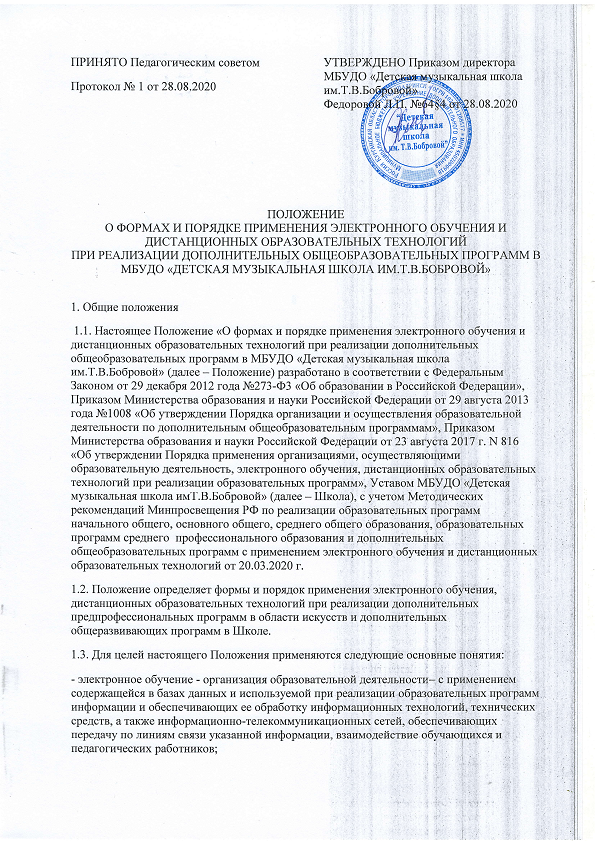 